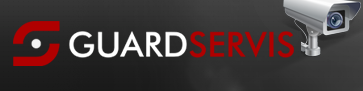 BEZPEČNOSTNÍ AGENTURA   HLEDÁ VRÁTNÉ: spíše muže ZBÝŠOV,OSLAVANY, ROSICE100,-KČ/HOD , BENEFITY: OŠATNÉ,STRAVENKY,NEOMEZENÉ VOLÁNÍ VOLEJTE: 725 445 944 ,9 - 12 HOD DRAHOVZALOVÁ POUZE PRO INVAL.DŮCHODCE